「クラウドファンディングを活用した資金調達支援」補助事業者募集要項令和２年３月第１　事業目的東京都では、「『未来の東京』戦略ビジョン」において、東京の産業の活性化のため2030年度に都内開業率を12％に向上させるという目標を掲げています。　一方、創業希望者や中小企業者（以下「支援対象者」という。）においては、一部に資金調達が困難な場面が見られます。そこで、新たな資金調達手法として利用が始まっているクラウドファンディングの活用を促進していくため、東京都では、平成２９年度から「クラウドファンディングを活用した資金調達支援」を実施し、支援対象者の資金調達手段の多様化・拡大に努めてきました。　本事業では、令和２年度より、支援対象者の小口・無担保の資金ニーズに応えるクラウドファンディングの活用を支援することで、様々な属性（主婦・学生・高齢者等）による創業及び営利のみを目的としないソーシャルビジネス等への挑戦を更に加速していくため、高い企画力と柔軟な実行力を有する民間事業者に事業を実施してもらうものです。　民間事業者には、本事業の中で、クラウドファンディングの普及啓発や、クラウドファンディングを利用する際の財政的支援など、支援対象者に対しクラウドファンディングの活用を促し、創業等を後押しする事業を補助事業者の責任において実施していただき、その経費について、東京都が民間事業者に補助します。　なお、本事業では、東京都が指定する業務のほかに応募者が企画・立案し実施する業務があります。クラウドファンディングの普及啓発等に資する施策を積極的にご提案いただき、クラウドファンディングの活用促進に向けて適切に実施していただくことを期待しています。第２　事業スキーム【スキーム図】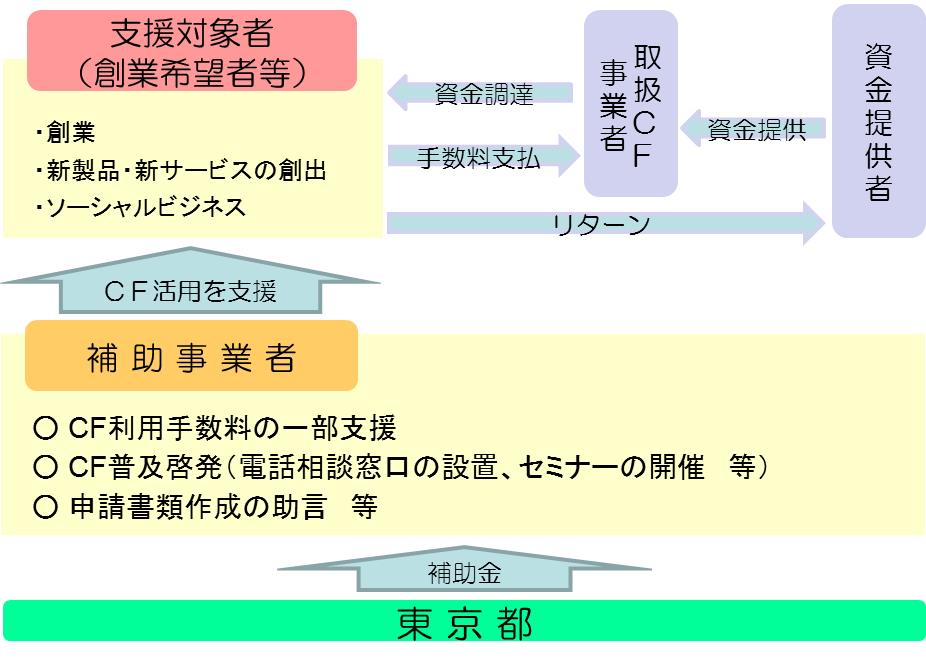 １　支援対象者都内で行う計画の事業で、次のいずれかに該当する創業希望者又は中小企業者　　・創業の計画があるもの又は創業後５年未満の者　　・新製品・新サービスを創出する者　　・「『未来の東京』戦略ビジョン」に記載された戦略に寄与するソーシャルビジネスを行う　　　　　者　※詳細な支援対象者の要件は、「第７　支援対象者」を参照２　支援対象者に対する主な支援内容　　・クラウドファンディングのＰＲ　　・支援対象者のニーズに合った取扱クラウドファンディング事業者の紹介　　・クラウドファンディングの利用に伴う手数料の一部支援（取扱クラウドファンディング事業者の提供するサイトの利用に伴う手数料に限る）　　　※利用手数料の原則２分の１（１件あたり上限３０万円）第３　定義第４　本事業について１　補助事業者について（１）補助事業者の任務補助事業者は、次に掲げる事項を行うことを任務とします。ア　ＣＦ利用手数料に係る支援支援対象者の要件確認支援対象者が、第７に該当する者であることを確認すること。支援金申請の審査支援対象者から補助事業者に対する支援金申請は、資金調達及び手数料支払い後（補助金利用の申請）とリターン完了後（支給の申請）の２回とし、補助事業者はその都度、適正な申請かを審査すること。支援金の支払いａ　支援金の額は、１プロジェクト毎に発生する利用手数料の原則２分の１とし、３０万円を上限とする。ｂ　支援金は、リターンの完了を確認した後に支援対象者に支払うこと。ｃ　同一プロジェクトで複数のＣＦサイトを利用する場合は、支援金の利用は１回とする。ｄ　支援金は、取扱ＣＦ事業者のＣＦサイトを利用した場合に限り利用できる。【支援金支払いのフロー図】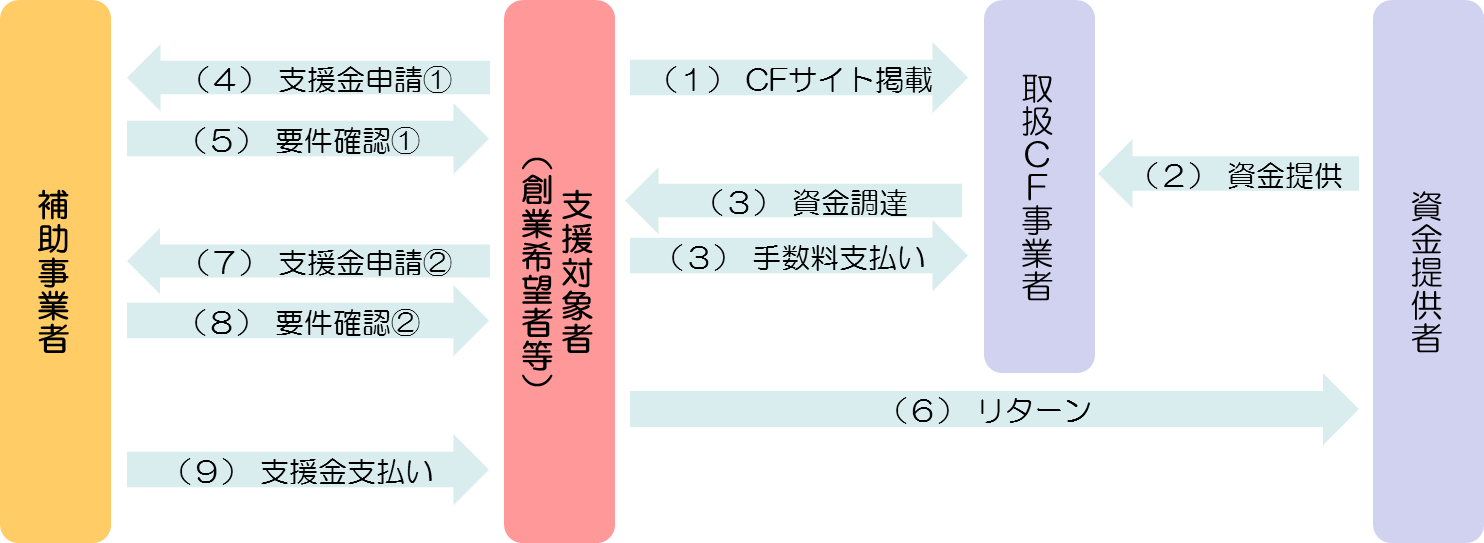 イ　ＣＦ等の普及啓発ＣＦや本事業を広く普及・ＰＲするため、専用ウェブサイトの制作・運営、セミナーの開催、パンフレットの作成・配布等を行うこと。専用ウェブサイトの制作・運営ａ　補助事業者として決定後、可能な限り速やかに制作し公開すること。なお、専用ウェブサイトは、ＣＦの仕組みやメリット・デメリットなどの基本的知識を含め、支援対象者が本事業を利用しやすいようわかりやすいものにすること。ｂ　取扱ＣＦ事業者等に対し、各ＣＦサイトに専用ウェブサイトのリンクを掲載するなどの協力を依頼する等、ＣＦや本事業の普及啓発に努めること。ｃ　専用ウェブサイトへのアクセス集計及び分析を行い、都に報告すること。ｄ　制作にあたっては、事前に都と内容を協議し都の了承を得ること。セミナーの開催a　セミナーの内容・構成は、補助事業者が企画・提案し、実施すること。b　セミナーは、少なくとも月に１回開催すること。c　セミナー会場は、利便性の良い場所とし、多摩地域においても開催すること。d　ＣＦのメリット・デメリットを含む基礎知識や活用方法、取扱ＣＦ事業者の特徴等を講義するとともに、プロジェクト達成者による事例紹介や個別相談も実施すること。e　取扱ＣＦ事業者に対し、各ＣＦサイトの特徴や掲載されるためのポイント等について、セミナーの講師を依頼すること。f　セミナー開催後、参加者に対しアンケートを実施し集計すること。その際、設問ごとに集計・分析し、セミナーの開催実績と合わせ、都に報告すること。ｇ　開催にあたっては、事前に都と内容を協議し都の了承を得ること。パンフレットの作成・配布a　補助事業者として決定後、可能な限り速やかに作成し配布すること。b　パンフレットは、広く配布するものであることから、わかりやすく見やすいものにすること。c　作成及び配布先については、事前に都と内容を協議し都の了承を得ること。補助事業者が提案し、都が認めた事業その他、効果的なＣＦの普及啓発施策を提案し、実施すること。ウ　支援対象者が本事業を利用する際の相談対応電話相談窓口支援対象者の属性やＣＦや本事業に係る相談内容に応じて、きめ細かに電話相談を受ける窓口を設置すること。電話相談窓口の責任者は、ＣＦの相談業務に携わった実績がある者を配置すること。a　月曜日から金曜日（祝日を除く）の午前９時～午後５時の間は、開設すること（ただし、都の了承を得られた場合を除く）。b　メールでの相談等にも対応すること。c　相談記録簿を作成し、月次で報告書を作成のうえ、都に提出すること。その他、支援対象者が、ＣＦや本事業を利用する際に必要と思われる相談対応施策があれば提案すること。エ　本事業に係る他機関との連携都が本事業において連携協定を締結している株式会社日本政策金融公庫や、中小企業支援機関（例えば、東京都中小企業振興公社、東京商工会議所等）と連携し、相互の事業紹介やセミナー登壇の依頼など、他機関との相互連携により支援対象者に対しより効果的な支援を提案、実施すること。オ　その他必要と認められる業務　（２）補助事業者は、本事業の統括責任者を配置する必要があります。（３）補助事業者は、この募集要項に定めるもののほか、都が定める本事業の実施について必要な規則を遵守する必要があります。２　取扱ＣＦ事業者との連携について取扱ＣＦ事業者は、別途都が選定します。本事業において、補助事業者と取扱ＣＦ事業者は密な連携により、支援対象者に対し効果が高い支援事業を実施してください。（参考）取扱ＣＦ事業者の任務取扱ＣＦ事業者は、次に掲げる事項を行うことを任務とします。ア　プロジェクトを実行するための支援イ　本事業に係るＣＦの普及啓発ウ　補助事業者との連携エ　その他必要と認められる業務第５　本事業の実施に当たっての留意事項１　本事業の責任本事業は補助事業であることから、補助事業者自らの責任において、事業を実施することとします。２　要綱の作成（１）補助事業者は、本事業の実施に当たって必要な事項を明記した要綱を定め、都の承認を受けてください。（２）補助事業者は、要綱を変更しようとするときは、その都度事前に都の承認を受けてください。３　事業計画の作成（１）補助事業者は、本事業の事業年度毎に事業計画を作成し、都の承認を受けるものとします。なお、事業計画には、各業務の内容と予算内訳を盛り込んでください。（２）補助事業者は、事業計画を変更しようとする場合は、その都度事前に都の承認を受けるものとします。ただし、本事業に実質的影響のない軽微な変更については、都に対して速やかにその報告を行うものとします。４　月次の提出書類（１）補助事業者は、都に対して、第４　１（１）に規定の各任務の次の事項について、月次報告書を提出してください。　　ア　支援金の利用実績（申請件数、支援金支出件数及び金額、プロジェクト名等）イ　専用ウェブサイトへのアクセス集計及び分析等ウ　セミナーの開催実績、アンケート集計及び分析等エ　電話相談窓口の相談実績等オ　その他、補助事業者として、特に活動を行った実績（２）月次報告書の提出期限は、月末の翌月１５日までとします。第６　補助金に係る手続等１　補助金の交付対象（１）この補助金は、第４　１（１）に基づき補助事業者が都の補助事業として実施したものについて、予算の範囲内において交付するものであり、補助対象経費は別紙６に定めるとおりとします。（２）前項の補助金には、消費税及び地方消費税分を含めません。２　補助金の交付の申請補助事業者は、この補助金の交付を受けようとするときは、別紙７による補助金交付申請書を都に提出しなければなりません。３　補助金の交付決定　都は、交付の決定に当たり補助事業者に対し、必要に応じて条件を付すことができます。４　重複受給の禁止　補助事業者は、本事業について複数の補助金等を受給することはできません。ただし、国、都道府県、区市町村の実施する他の補助事業等と対象経費が明確に区分できるものについては、この限りではありません。５　実績報告（１）補助事業者は、四半期毎の補助事業が完了したときは、翌月１５日までに（ただし、第４四半期については当該事業年度の３月３１日まで）、別紙８による補助事業実績報告書を都に提出しなければなりません。（２）事業年度中において、都から実績報告又はその他の報告を求められた場合には、補助事業者は、都に対して速やかにその報告を行います。６　補助金の額の確定　都は、第６　５の規定による実績報告を受けた場合においては、実績報告書の審査及び必要に応じて行う現地調査等により、補助金の交付決定の内容及びこれに付した条件に適合するものと認めたときは、交付すべき補助金の額を確定し、額の確定通知書により補助事業者に通知するものとします。なお、都が、補助事業者に対して行う検査は四半期毎に実施（四半期末の翌月２５日までに実施）する予定です。７　補助金の支払等（１）第６　１に規定する補助金は、概算払とし、四半期ごとに補助事業者からの請求に基づく分割払いとします。（２）補助事業者は、第６　７（１）の規定に基づき補助金の交付を受けようとする場合は、別紙９による概算払請求書を都に提出しなければなりません。（３）補助事業者は、第６　７（１）の規定に基づき概算払による補助金の交付を受けようとする場合には、第６　６に定めた補助金の額の確定を受けた後、速やかに別紙１０による精算書を都に提出しなければなりません。なお、当該年度の途中で精算すべき残金がある場合は、これを都に提出の上、次の四半期に繰り越すことができます。（４）都は、第６　７（３）の精算手続を完了しなければ、次の四半期以降の補助金を交付することができません。８　是正のための措置　都は、第６　６による調査等の結果、補助事業の成果が補助金の交付の決定の内容及びこれに付した条件に適合しないと認めるときは、補助事業者に対し、これらに適合させるための措置を命ずることができます。９　交付決定の取消し　都は、補助事業者が次のいずれかに該当した場合には、この交付決定の全部又は一部を取り消すことができます。（１）偽り、隠匿その他不正の手段により補助金の交付の決定を受けたとき。（２）補助金を他の用途に使用したとき。（３）東京都暴力団排除条例に規定する暴力団関係者であると判明したとき。（４）補助金の交付決定の内容又はこれに付した条件、補助金交付決定に基づく命令その他法令に違反したとき。（５）補助事業者の決定が取り消されたとき。なお、この規定は、第６　６により交付すべき補助金の額の確定があった後においても適用があるものとします。１０　補助金の返還（１）補助事業者の任務に定められた業務を行わなかったことが明らかになった場合は、都に対して当該補助金の返還をしなければなりません。（２）支援の対象となった案件について、支援対象者が、資金調達時に設定した使途通りに資金を利用しなかったことが明らかになった場合、補助事業者は、都に対して補助金の返還を行わなければなりません。（３）支援の対象となった案件について、事後的に反社会的勢力との関係があることが明らかになった場合、補助事業者は、都に対して当該補助金の返還を行わなければなりません。（４）第８　１（１）に定める補助金のうちの支援金に関して、補助事業者は、支援対象者のプロジェクトの成否に責任を負わないことから、プロジェクトの成否をもって都に対する当該補助金の返還が行われることはありません。１１　立入検査都は、東京都職員をして、補助事業者に対して報告を求め、又はその事務所、事業所等に立ち入り、帳簿書類その他の物件を検査させ、若しくは関係者に質問させることができます。１２　補助事業の経理補助事業者は、補助金に係る経理について補助事業以外の経理と明確に区分し、その収支の状況を会計帳簿によって明らかにしておくとともに、その会計帳簿及び収支に関する証拠書類を本事業が完了した日の属する会計年度終了後５年間保存しなければなりません。第７　支援対象者本事業の支援対象者は、次に掲げる条件をいずれも満たす者とします。次のいずれかに該当する者創業者（次のいずれかに該当する者）　現在、事業を営んでおらず、新たに事業を開始しようとする具体的な計画がある者　創業した日から５年未満である者（個人で創業し法人化した者は、個人で創業した日から５年未満とする。）新製品・新サービスの創出に挑戦する者「『未来の東京』戦略ビジョン」の戦略に寄与するソーシャルビジネスを行う者東京都内に本店若しくは主たる事業所を置き、東京都内で事業を行う事業者であること。（東京都内で事業を行う計画を有する創業希望者・事業者を含む）。中小企業基本法（昭和３８年法律第１５４号）第２条に規定する中小企業者の範囲に合致していること（現在、事業を営んでおらず、新たに事業を開始しようとする具体的な計画がある者を含む）。大企業が実質的に経営を支配していないこと。宗教教育その他いかなる宗教活動に該当する事業でないこと。政治活動に該当する事業でないこと。以下の事業に該当しないこと。違法若しくは適法性に疑義のある事業又は公序良俗に問題のある事業 公的な資金の使途として社会通念上、不適切であると判断される事業（風俗営業等の規制及び業務の適正化等に関する法律（昭和２３年法律第１２２号）により定める風俗営業など）現在かつ将来にわたって、暴力団員等（東京都暴力団排除条例（平成２３年東京都条例第５４号）第２条第２号に規定する暴力団、同条第３号に規定する暴力団員及び同条第４号に規定する暴力団関係者をいう。以下「暴力団員等」という。）に該当しないこと、暴力団員等が経営を支配していると認められる関係等を有しないこと及び暴力的な要求行為等を行わないこと。法令等で定める租税についての未申告、滞納がないこと。（１０）事業の形態は、個人または法人（特定非営利活動法人、一般社団法人等を含む）であること。第８　事業規模１　本事業が想定する事業規模は、以下のとおりです。（１）令和２年度の補助金の額　 　　　８８，９９９千円　　（内訳）支援金（総額）　　　６０，０００千円（支援対象件数は、概ね２００件）　　　　　　支援金（総額）以外　２８，９９９千円（２）上記１（１）に記載した「支援金」と「支援金以外」での経費の流用は認められません。２　令和３年度、４年度における事業規模は、当該年度歳入歳出予算が当該年度の前年度の３月３１日までに都議会で議決された場合において、当該年度の４月１日に確定します。第９　実施期間本事業の実施期間は、令和２年４月１日を起算日として、起算日から３年以内とします。ただし、令和３年度、４年度については、当該年度歳入歳出予算が当該年度の前年度の３月３１日までに都議会で議決された場合において、当該年度の４月１日に確定します。第１０　応募資格　補助事業者は、次の条件をいずれも満たす必要があります。１　東京都内に本店若しくは主たる事業所を置く法人であること。２　現在かつ２年以上、クラウドファンディングに関する事業に携わっており、直近２期決算が当期赤字及び債務超過でないこと。３　電話相談業務においては、ＣＦに係る相談業務に携わった経験がある者を責任者に置くこと。４　その他、以下の要件をすべて満たすこと。本事業の実施に当たって必要な許認可を取得し、関係法令を遵守していること。宗教教育その他いかなる宗教活動も行っていないこと。以下の事業を行っていないこと。違法若しくは適法性に疑義のある事業又は公序良俗に問題のある事業 公的な資金の使途として社会通念上、不適切であると判断される事業（風俗営業等の規制及び業務の適正化等に関する法律（昭和２３年法律第１２２号）により定める風俗営業など）破産法（平成１６年法律第７５号）に基づく破産者で復権を得ない者でないこと。会社更生法（平成１４年法律第１５４号）に基づく更生手続き開始申立、または民事再生法（平成１１年法律第２２５号）に基づく民事再生手続き開始申立がなされていない者過去２年以内に銀行取引停止処分を受けている者でないこと。債務不履行により所有する資産に対し、仮差押命令、差押命令、保全差押又は競売手続の開始決定がなされている者でないこと。過去に国・都道府県・区市町村等から助成を受け、不正等の事故を起こしていないこと。事業税その他租税の未申告・滞納がないこと。現在かつ将来にわたって、暴力団員等に該当しないこと、暴力団員等が経営を支配していると認められる関係等を有しないこと及び暴力的な要求行為等を行わないこと。以下の事業者に該当しないこと。ア　行政処分により業務停止命令の期間中である事業者イ　行政処分により業務改善命令等を受けており、行政庁に対する報告等の対応が全て完了していない事業者第１１　応募者の制限ＣＦ事業者と「一定の資本関係又は人的関係」がある者は、応募できないものとします。本件における「一定の資本関係又は人的関係」がある者とは、以下のとおりとします。（１）資本関係次のいずれかに該当する二者の場合ア　親会社(会社法第２条第４号の規定による親会社をいう。)と子会社(会社法第２条第３号の規定による子会社をいう。)の関係にある場合イ　親会社を同じくする子会社同士の関係にある場合（２）人的関係次のいずれかに該当する二者の場合ア　一方の会社の役員が、他方の会社の役員を現に兼ねている場合イ　一方の会社の役員が、他方の会社の管財人を現に兼ねている場合第１２　補助事業者決定の取消し１　都は、補助事業者が本事業の実施期間中に「第１０　応募資格」の要件を満たさないことが認められた場合は、補助事業者の決定を取り消すことができます。２　補助事業者は、本事業の実施期間中に、事業の継続が困難な状況に陥るなど、補助事業者としての業務の継続に支障をきたすような事象が発生した場合は、速やかに都と協議してください。第１３　募集期間　令和２年３月１８日（水）から３月３０日（月）午後４時まで（必着）第１４　連絡先通知書の提出　令和２年３月１８日（水）から令和２年３月２４日（火）午後４時まで　本募集要項に応じて、応募を検討している事業者は、「別紙１　連絡先通知書」をE-mailにより提出してください。　ご提出いただいた連絡先に、第１５のとおり質問に対する回答をE-mailにより送付します。第１５　質問受付期間　令和２年３月１８日（水）から３月２４日（火）午後４時まで質問を文章にて（様式自由）E-mailにより送付してください。＊口頭による質問は受け付けません。E-mail:S0000480@section.metro.tokyo.jpメールの件名を「（ＣＦ補助事業者）質問」としてください。回答は、連絡先通知書を提出した事業者全員に、E-mailにより全質問及び回答を送付します。回答は、令和２年３月２５日（水）午後４時までに行います。第１６　応募書類の提出　募集期間内に、次の提出先まで郵送又は持参してください（持参の場合は要事前連絡）。　提出先：東京都産業労働局金融部金融課高度化資金担当〒１６３-８００１　東京都新宿区西新宿二丁目８番１号東京都庁第一本庁舎１９階北側電話 ０３-５３２０-４８０４第１７　提出書類　応募に際し、都に提出する書類等は次のとおりとします。第１８　審査方法１　要件確認応募者が応募資格の要件を満たしているかについて、書面上の確認を行います。なお、この時点で、応募資格の要件を満たさないことが明らかな場合、以降の審査は実施しません。２　審査審査実施日令和２年４月８日（水）を予定審査場所東京都庁内会議室を予定出席者応募者（２名以内）説明時間３５分（プレゼンテーション２０分、質疑応答１５分）説明方法・事前に提出した企画提案書に基づき、プレゼンテーションを行ってください。・プレゼンテーションは必ず、所定の時間内で行ってください。時間を超過した場合は、プレゼンテーションの途中であっても打ち切りとする場合がありますので注意してください。・審査会当日、審査委員に対して事前提出書類以外の資料を配布することは禁止します。選定方法　プレゼンテーションの内容及び提出書類に基づき厳正な審査を行い、評価の一番高い事業者と次点を選定します。その他・審査会にお越しいただく時間、集合場所等の詳細は別途連絡します。・新型コロナウィルス感染症の状況を踏まえ、審査会の開催を見合わせる場合があります。その場合は、プレゼンテーションを行わず、応募書類により審査を行います。３　補助事業者の決定審査を踏まえ、都が補助事業者として決定します。４　注意事項都から追加資料の提出や説明を求められた場合、応募者は速やかにその対応を行ってください。都が補助金を支出することが困難と判断される課題が見受けられる場合（応募者として（１）の速やかな対応が困難な場合を含む）には、審査会の審査は行いません。調査結果及び審査結果に関する問い合わせ（不採択の理由等）には一切応じません。審査結果については、採択の可否を書面で通知します。都は、必要に応じて外部専門家及びその他必要な者を審査委員に加えることができるものとします。都は、自らの裁量において予告なく本要項に定めるスケジュールや手続について、変更又は中止等をすることができるものとします。また、都は、本要項に定めるスケジュールや手続の変更又は中止等によって生じるいかなる損害、損失又は費用に対し、一切の責任を負わないものとします。第１９　今後のスケジュール（予定）・応募書類の締め切り　　　　　　　　　　　　令和２年３月３０日（月）午後４時（必着）・審査会の開催　　　　　　　　　　　　　　　令和２年４月８日（水）　　　　　　　　　　　　　　　　　　　　　　　・補助事業者の決定　　　　　　　　　　　　　令和２年４月中旬・事業開始の準備　　　　　　　　　　　　　　令和２年４月中旬～５月中旬・補助事業者から都へ実施要綱及び事業計画の提出　　令和２年４月下旬・事業開始　　　　　　　　　　　　　　　　　令和２年５月中旬別紙１連絡先通知書「『クラウドファンディングを活用した資金調達支援』に係る補助事業者募集要項」に係る質問への回答は、以下の連絡先にお願いいたします。別紙２参加申込書当社は、「クラウドファンディングを活用した資金調達支援」に係る補助事業者募集企画提案への参加を申し込みます。「『クラウドファンディングを活用した資金調達支援』に係る補助事業者募集要項」第１０に記載の応募資格の要件を満たすことを確認しました。　　　　　はい　／　いいえ別紙３企画提案書の記載事項１　企画提案書を記載するうえでの前提次の前提に基づく企画提案を行ってください。クラウドファンディングを通じて、様々な属性（主婦・学生・高齢者等）による創業や、新製品・新サービスの創出及びソーシャルビジネスへの挑戦を促進すること。都の公金を原資とする補助金を活用するため、支援対象者の要件確認、報告及び検査といった必要手続について適切に実施・対応すること。東京都施策の補助事業者として、「適切な資金管理」や「丁寧な支援」といった観点から業務内容や運営体制を構築すること。２　企画提案書への記載内容３　注意事項（１）企画提案書の記載に当たっては、上記項目を全て盛り込んでください。（２）企画提案書の作成等、提案参加に必要な経費は、応募者の負担となります。（３）提出書類は、いずれも返却しません。不要となった書類の廃棄については、東京都が責任をもって行います。（４）必要と認める場合には、追加資料を徴求することがあります。（５）提出書類に虚偽の記載があった場合は失格とします。（６）企画提案書の様式は「別紙３　企画提案書」を使用してください。必要に応じ、様式の枠を拡大・縮小してください。ただし、Ａ４用紙１５枚以内におさめてください。（７）東京都が必要資料を別途明確に要求した場合を除き、書類提出期間後の追加資料提出は一切認めないので注意してください。別紙４企画提案書別紙５誓　約　書東 京 都 知 事　　殿クラウドファンディングを活用した資金調達支援補助金交付要綱第７条の規定に基づく補助金等の交付の申請を行うに当たり、当該申請により補助金等の交付を受けようとする者（法人その他の団体にあっては、代表者、役員又は使用人その他の従業員若しくは構成員を含む。）が東京都暴力団排除条例第２条第２号に規定する暴力団、同条第３号に規定する暴力団員又は同条第４号に規定する暴力団関係者（以下「暴力団員等」という。）に該当せず、かつ将来にわたっても該当しないことをここに誓約いたします。また、この誓約に違反又は相違があり、同要綱第１８条の規定により補助金等の交付の決定の取消しを受けた場合において、同要綱第１９条の規定に基づき返還を命じられたときは、これに異議なく応じることを誓約いたします。あわせて、知事が必要と認めた場合には、暴力団員等であるか否かの確認のため、警視庁へ照会がなされることに同意いたします。年　　月　　日住　所氏　名　　　　　　　　　　　　　　　　　　　　　印＊　法人その他の団体にあっては、主たる事務所の所在地、名称及び代表者の氏名を記入すること。＊　この誓約書における「暴力団関係者」とは、以下の者をいう。　・　暴力団又は暴力団員が実質的に経営を支配する法人等に所属する者　・　暴力団員を雇用している者　・　暴力団又は暴力団員を不当に利用していると認められる者　・　暴力団の維持、運営に協力し、又は関与していると認められる者　・　暴力団又は暴力団員と社会的に非難されるべき関係を有していると認められる別紙６補助対象経費補助対象経費は、以下①②の条件に適合する経費で「補助対象経費一覧」に掲げる経費とする。補助事業として実施するための必要最小限の経費補助対象（使途、単価、規模等）の確認が可能であり、かつ、本事業に係るものとして、明確に区分できる経費注：支援金と他の経費区分の流用は認められません。補助事業経費一覧別紙７様式第１（第７条関係）                                                  　　　　　　年　　月　　日　　東　京　都　知　事　殿所在地名　称代表者　　　　年度　クラウドファンディングを活用した資金調達支援に係る補助金交付申請書　このことについて、クラウドファンディングを活用した資金調達支援補助金交付要綱第７条の規定に基づき、下記のとおり申請します。記１　補助事業の目的２　補助事業の内容３　補助金交付申請額　　　　　　　　　　　　　　　　　　　　　　　　　　　円　　　　　　　　　　　　　　※　四半期別実施計画は別紙のとおり４　補助事業の期間年　　月　　日　　から　　年　　月　　日　　まで５　添付書類　(1) 定款  (2) 事業報告書(3) 決算書様式第１　別紙四半期別実施計画額                          自    　    年    月    日                          至    　    年    月    日                                                       （単位：円）別紙８様式第７（第１４条関係）　　　　年　　月　　日　　東　京　都　知　事　殿　　　　　　　　　　　　　　　　　　　　所在地　　　　　　　　　　　　　　　　　　　　名　称　　　　　　　　　　　　　　　　　　　　代表者　　　　年度　クラウドファンディングを活用した資金調達支援に係る補助事業実績報告書　（第　四半期分）　　　　　年　　月　　日付　　　　第　　　号をもって交付決定の通知のあった上記補助事業を完了しましたので、クラウドファンディングを活用した資金調達支援補助金交付要綱第１４条第１項の規定により、下記のとおりその実績を報告します。記　１　補助金交付決定額　　　　　　　　 　　金　　　　　　　　　　　　　　円　　　　同　年月日　　　　　　　　　　　　　　　　　年　　　月　　　日２　前回までの実績額　　　　　　　　　　　金　　　　　　　　　　　　　　円３　今回報告額　　　　　　　　　　　　　　金　　　　　　　　　　　　　　円４　前回までの実績額と今回報告額の合計　　金　　　　　　　　　　　　　　円５　残額　　　　　　　　　　　　　　　　　金　　　　　　　　　　　　　　円※　内訳は別紙様式第７　別紙補助事業実績報告書　内訳（第　四半期分）                    　　　　　　　自　　　　　年　　月　　日                    　　　　　　　至  　　　　年　　月　　日                       　                                　　　　　　（単位：円）別紙９様式第９（第１６条関係）　　　　年　　月　　日　　東　京　都　知　事　殿　　　　　　　　　　　　　　　　　　　　所在地　　　　　　　　　　　　　　　　　　　　名　称　　　　　　　　　　　　　　　　　　　　代表者　　　　年度　クラウドファンディングを活用した資金調達支援に係る補助金概算払請求書　（第　　四半期分）　　　　　年　　月　　日付　　　　第　　　号で交付決定の通知があった標記補助金について、クラウドファンディングを活用した資金調達支援補助金交付要綱第１６条の規定に基づき、下記により、概算払による交付を請求します。記１　交付決定額　　　　　　　　　　　金　　　　　　　　　円２　請求額　　　　　　　　　　　　　金　　　　　　　　　円　　　　　　　今回所要額（Ａ）　　　金　　　　　　　　　円　　　　　　　前回繰越額（Ｂ）　　　金　　　　　　　　　円　　　　　　　請求額（Ａ）－（Ｂ）　金　　　　　　　　　円３　請求内訳　　別紙のとおり様式第９　別紙請求内訳　　　　　　　　　　　　　　　　　　　　　　　　　　　　　　　　　（単位：円）別紙１０様式第１０（第１６条関係）　　　　年　　月　　日　　東　京　都　知　事　殿　　　　　　　　　　　　　　　　　　　　所在地　　　　　　　　　　　　　　　　　　　　名　称　　　　　　　　　　　　　　　　　　　　代表者　　　　年度　クラウドファンディングを活用した資金調達支援に係る補助金概算払精算書　（第　　四半期分）　　　　　年　　月　　日付　　　　第　　　号で交付決定の通知があった標記補助金について、クラウドファンディングを活用した資金調達支援補助金交付要綱第１６条の規定に基づき、下記により精算します。記１　交付決定額　　　　　　　　　　　金　　　　　　　　　円２　概算受領額　　　　　　　　　　　金　　　　　　　　　円３　今回確定額　　　　　　　　　　　金　　　　　　　　　円４　返還額　　　　　　　　　　　　　金　　　　　　　　　円５　次期繰越額　　　　　　　　　　　金　　　　　　　　　円様式第１０　別紙概算払精算表（第　　四半期分）（単位：円）用語定義本事業クラウドファンディングを活用した資金調達支援ＣＦクラウドファンディングＣＦ事業者クラウドファンディングサイトの運営事業者取扱ＣＦ事業者本事業において、東京都が選定したＣＦ事業者（購入型、寄付型が対象）応募者本募集要項に応じて、第１７に記載の提出書類を提出した者補助事業者本募集要項に応じて参加申込書を提出した者のうち、本事業の実施者として東京都から選定された者支援対象者本事業における支援対象者の要件を満たす者支援金支援対象者が、取扱ＣＦ事業者のサービスを活用する際に支払う利用手数料に対し、補助事業者が支援対象者に支払う第４１（１）ア（ウ）ａに記載の額事業年度本事業における事業年度をいい、４月１日から３月３１日までの一年間。ただし、事業開始年度においては、事業の開始日から３月３１日までの期間を事業年度とみなす資金提供者支援対象者がＣＦサイトに掲載したプロジェクトに賛同し、資金を供給する者購入型商品又はサービス提供の対価としての金銭を募集するＣＦ寄付型商品又はサービス提供の対価がない金銭を募集するＣＦ提出書類必要部数備考連絡先通知書―E-mailにより「別紙１」を提出（３月２４日（火）午後４時まで）参加申込書１部様式は「別紙２」を用いること企画提案書１０部「別紙３　企画提案書の記載事項」に従い、様式は「別紙４　企画提案書」を用いること。※必要に応じ、様式の枠を拡大・縮小してください。ただし、Ａ４用紙１５枚以内におさめてください。誓約書１部様式は「別紙５」を用いること履行事項全部証明書１部直近３ヶ月以内に取得したもの都発行の「法人事業税及び法人都民税の納税証明書」１部最新のもの会社案内・パンフレット１部確定申告書（写）各１０部決算書直近３期分※設立から３期に満たない場合は、設立期以降すべての確定申告書の提出をお願いします。その他東京都が必要と認めた書類１０部別途指示があった場合に提出会社名会社名担当部署担当部署担当者（職・氏名）担当者（職・氏名）連絡先Tel連絡先E-mail会社名会社名所在地所在地代表者（職・氏名）代表者（職・氏名）印　担当部署担当部署担当者（職・氏名）担当者（職・氏名）連絡先Tel連絡先FAX連絡先E-mailURLURL第１　補助事業者の概要組織概要事業目的業歴・履歴過去３期の決算状況と今期の見込み組織体制経営者及び役員の経歴２　実績（１）創業希望者や中小企業者に対する支援事業の実績（例）当該実績の事業内容　等（２）クラウドファンディングに係る事業の実績　　　（例）セミナー、相談業務　等３　実施体制本事業全体の実施体制（イメージ図を含む）（統括責任者と都との窓口となる担当者を含む）第２　本事業に関する管理方法等               １　補助金の管理方法等（補助金の管理方法、個人情報を含む書類の管理方法、自社業務との区分経理の方法を含む）２　苦情等の対応方法３　支援対象者（創業希望者等）について暴力団等の反社会的勢力を排除する取組み第３　各業務の実施内容等　      各業務の実施内容についての説明（１）ＣＦ利用手数料に係る支援（ア）人員体制（イ）実施方法・内容（支援対象者の利便性の視点等）（２）ＣＦ等の普及啓発ア　専用ウェブサイトの制作・運営の方法（ア）人員体制（イ）実施方法・内容（ＣＦや本事業に興味や関心を持つ視点等）（専用ウェブサイトの制作・運営の方法、サイトオープン時期の目途を含む）イ　セミナーの開催（ア）人員体制（イ）実施方法・内容（様々な属性（年齢、性別、職業等）がより参加できる視点等）（開催時期、開催場所・時間、参加者の募集方法、想定する講師を含む）ウ　パンフレットの作成・配布（ア）人員体制（イ）実施方法・内容（ＣＦや本事業に興味や関心を持つ視点等）（配布先や作成部数を含む）エ　効果的な普及啓発施策【企画提案】（ア）人員体制（イ）実施方法・内容（３）相談対応　　ア　電話相談窓口人員体制（電話相談窓口の責任者は、ＣＦの相談業務に携わった実績がある者を配置すること）実施方法・内容（開設時間を含む）　　イ　効果的な相談対応施策【企画提案】（ア）人員体制（イ）実施方法・内容（４）他機関との連携【企画提案】（ア）人員体制（イ）実施方法・内容（連携内容を含む）第１　補助事業者の概要１　組織概要（１）事業目的（２）業歴・履歴（３）過去３期の決算状況と今期の見込み（注）設立から３期に満たない場合は、設立期以降すべての決算状況を記入してください。（４）組織体制（５）経営者及び役員の経歴２　実績（１）創業希望者や中小企業者に対する具体的な支援の実績（事業実績を含む）（２）クラウドファンディングに係る具体的な支援の実績（セミナー開催や相談業務等）３　実施体制本事業全体の実施体制（イメージ図を含む）（統括責任者と都との窓口となる担当者を含む）経費区分内　　　　　　　　容支援金支援対象者が、実施要綱で定める取扱ＣＦ事業者のサービスを活用する際に支払う利用手数料に対し、補助事業者が支援対象者に支払う第４　１（１）ア（ウ）ａに記載の額による支援金報償費本事業に関する管理業務及び専門的な見地からの判断が求められる業務に直接従事するものが実際に携わった業務時間を対象とする。① 対象は、役員及び正社員等とする。給与・報酬等の支払実績の確認ができることを必要とする。② 従事者別に記載した作業月報の作成を必要とする。賃金本事業に関する一般事務に直接従事するものが実際に携わった業務時間を対象とする。① 対象は、正社員及び臨時社員等とする。給与・報酬等の支払実績の確認ができることを必要とする。② 従事者別に記載した作業月報の作成を必要とする。一般需用費本事業に関して発生した一般需用費を対象とする。補助対象となる一般需用費の範囲は以下の通りとする。会議費消耗品費印刷製本費その他、本事業に関して発生する諸経費役務費本事業に関して発生した役務費を対象とする。補助対象となる役務費の範囲は以下の通りとする。製本した印刷物を送付するために発生する手数料その他、本事業に関して発生する役務費委託料本事業に関して発生した委託料を対象とする。補助対象となる委託料の範囲は以下の通りとする。外部の専門家への委託費その他、本事業に関して発生する委託費使用料及び賃借料本事業に関して発生した使用料及び賃借料を対象とする。補助対象となる使用料及び賃借料の範囲は以下の通りとする。会場の借り上げ費その他、本事業に関して発生する使用料及び賃借料区　分区　分区　分交付申請額四 半 期 別 計 画 額四 半 期 別 計 画 額四 半 期 別 計 画 額四 半 期 別 計 画 額区　分区　分区　分交付申請額第   １第   ２第   ３第   ４総額総額総額支援金　合計支援金　合計(科目)その他　合計その他　合計(科目)区　　分区　　分区　　分交付決定額前回までの実績額今回報告額（第　四半期）実績（年度累計）残額合　計合　計合　計支援金合計支援金合計(科目)その他合計その他合計(科目)区　　分区　　分区　　分請求額備考区　　分区　　分区　　分請求額今回所要額（Ａ）前回繰越額（Ｂ）請求額（Ａ－Ｂ）備考合　計合　計合　計支援金合計支援金合計(科目)その他合計その他合計(科目)事項事項実施計画額概算払受領額精算額精算額備考事項事項実施計画額概算払受領額実施額精算残額備考補助事業補助事業支援金その他